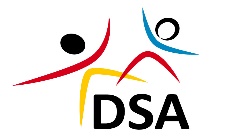 Žiadosť o duálne vzdelávaniek prihláške na Súkromnú strednú odbornú školu  DSA, Komenského 12, 075 01 TrebišovUchádzač - žiakZákonný zástupcaDátum ..................					Podpis zákonného zástupcu...........................................					Podpis žiaka...................................................................Informácie o spracovaní osobných údajovPrávnym základom spracovania Vašich osobných údajov je čl. 6  písm. c) Nariadenie Európskeho parlamentu a Rady (EÚ) 2016/679 v spojitosti s §63 bod 6. Zákona č. 245/2008 Z. z.Poskytnutie osobných údajov je zákonnou požiadavkou. Bez ich poskytnutia si voči Vám nebudeme môcť plniť naše povinnosti školy a právne predpisy, ktoré sa na nás vzťahujú.Vaše osobné údaje budú poskytnuté nasledovným príjemcom:ASC Applied Software Consultants, s.r.o., sídlo: Svoradova 7, 811 03 Bratislava, IČO: 31 361 161 (táto spoločnosť poskytuje pre nás softvérové vybavenie)Slovenský vodohospodársky podnik, š.p., sídlo: Radničné námestie 8, 969 55 Banská Štiavnica, IČO 36 022 047;Deutsch-Slowakische Akademien, a.s., sídlo: Školská 5, 977 01 Brezno, IČO: 47 342 242 (táto spoločnosť je našim zriaďovateľom a poskytuje nám širokú podpornú činnosť);ďalšie osoby určené spoločnosťou Deutsch-Slowakische Akademien, a.s. (subdodávatelia rôznych služieb).príslušné štátne orgány (najmä Ministerstvo školstva SR).Vaše osobné údaje budeme spracúvať a uchovávať jeden rok.Meno a priezviskoDátum narodenia Názov a adresa ZŠOdbor štúdiaTechnik vodár vodohospodárVybraná  spoločnosť   Slovenský vodohospodársky podnik, š.p.Meno a priezvisko Ulica, číslo domu Mesto, PSČTelefónne číslo e-mail 